Niniejszym, po zapoznaniu się z treścią zapytania ofertowego oraz jego załącznikami w postępowaniu pn.: „Dostawa wyposażenia do budynku „Rajska Dolina” miejscowość Pogwizdów Stary 183, gmina Głogów Małopolski - naczynia kuchenne i sprzęt gastronomiczny.składamy ofertę na realizację przedmiotowego zamówienia.Oświadczamy, że przedmiot zamówienia opisany szczegółowo w zapytaniu ofertowym wraz z załącznikami, zobowiązujemy się zrealizować za cenę ofertową: Słownie: ............................................................................................................................. bruttoOświadczamy, że akceptujemy bez zastrzeżeń projekty umowy z załącznikami przedstawiony w zapytaniu ofertowym. W przypadku uznania naszej oferty za najkorzystniejszą zobowiązujemy się zawrzeć umowę w miejscu i terminie, jakie zostaną wskazane przez Zamawiającego. Oświadczamy, że jesteśmy związani niniejszą ofertą przez okres 30 dni.Oświadczamy, że przedmiot zamówienia zostanie wykonany w terminie wskazanym w umowie.……………………………………………………				………………………………………………….(miejscowość, data)	(pieczęć i podpis osób uprawnionych do podejmowania zobowiązań)nazwa wykonawcyadresNIPREGONtelefonfakse-mailLp.Towar/nazwaszt.Cenna brutto kompletu1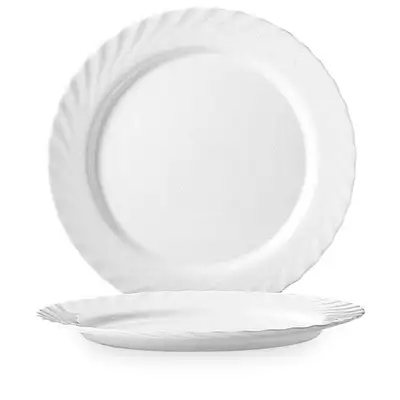 102Talerz płytki 195 mm, biały | ARCOROC, 2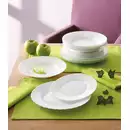 102Talerz głęboki 225 mm, biały | ARCOROC, 3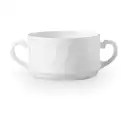 102Bulionówka 300 ml, 98 mm, biały  4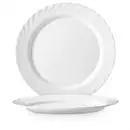 102Talerz płytki 245 mm, biały | ARCOROC, 5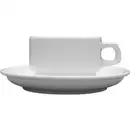 102Spodek 160 mm | LUBIANA, Hel6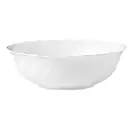 20Salaterka okrągła 160 mm, biała | ARCOROC, 7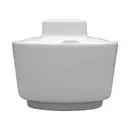 12Cukiernica 0,2 l | LUBIANA, Hel8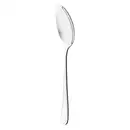 108Łyżka stołowa, 195 mm | STALGAST, 9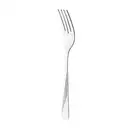 108Widelec stołowy 180 mm | STALGAST, 10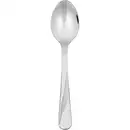 108Łyżeczka do herbaty 135 mm | STALGAST, 11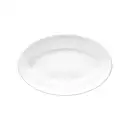 24Półmisek owalny 220 mm | BORMIOLI ROCCO, Toledo12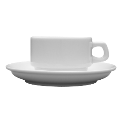 108Kaszub/Hel filiżanka niska 250ml biała13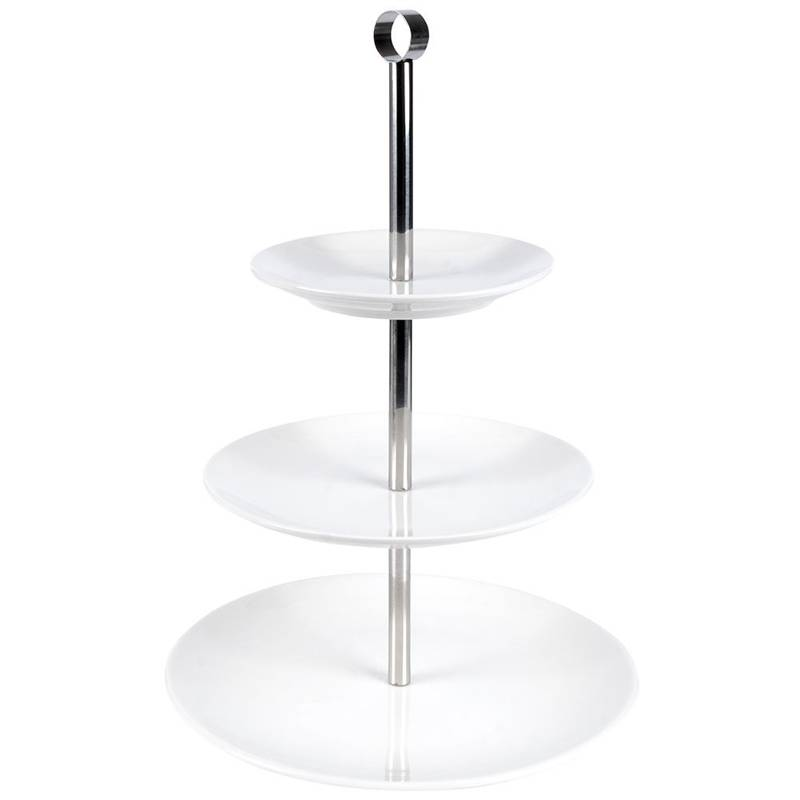 5Patera porcelanowa 3-poziomowa biała 25 cm (+/- 5%)14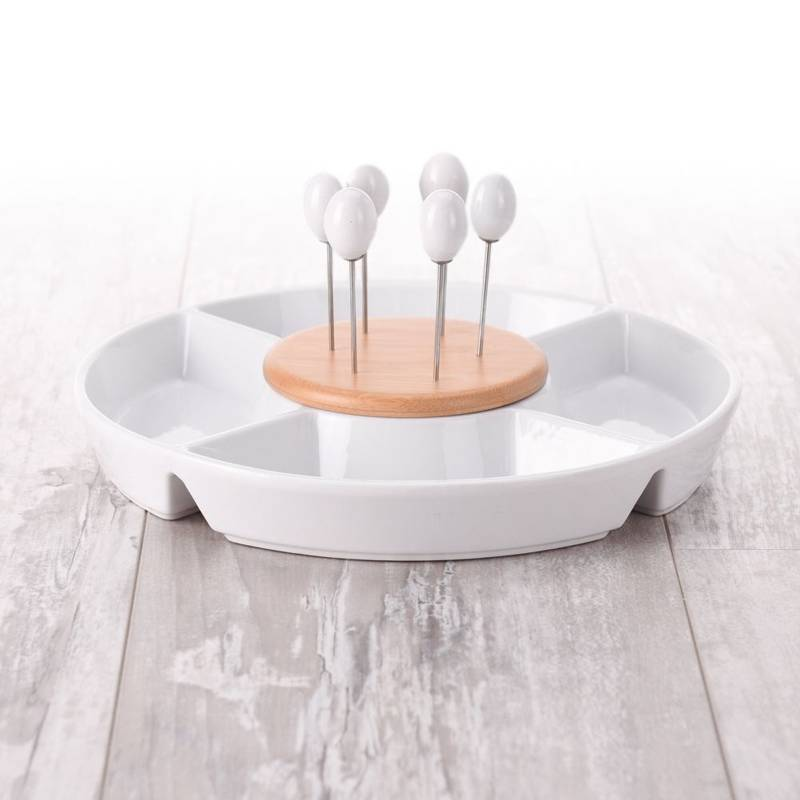 5Talerz okrągły porcelanowy do przekąsek przystawek zestaw 25 cm (+/- 5%)15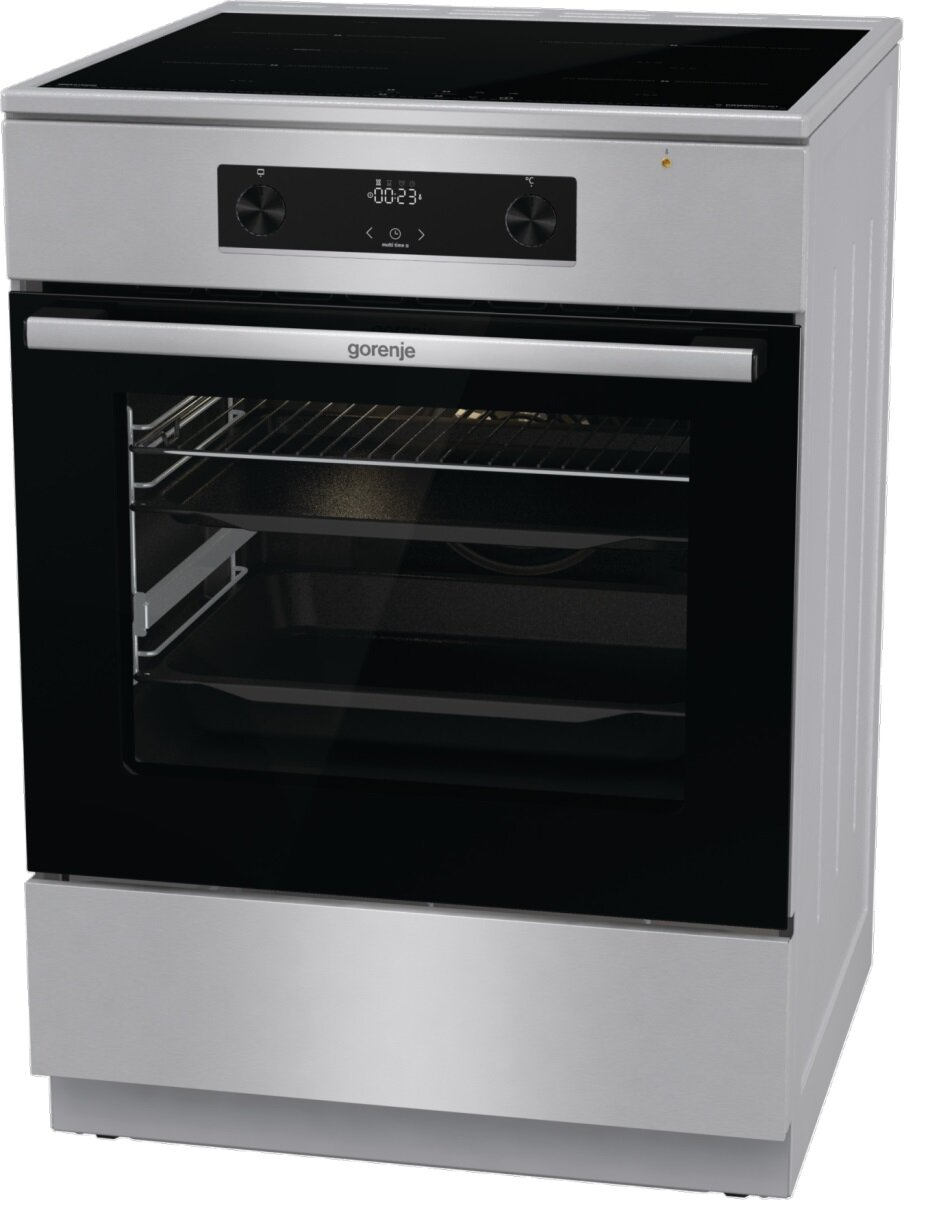 2Kuchnia indukcyjna z piekarnikiem 16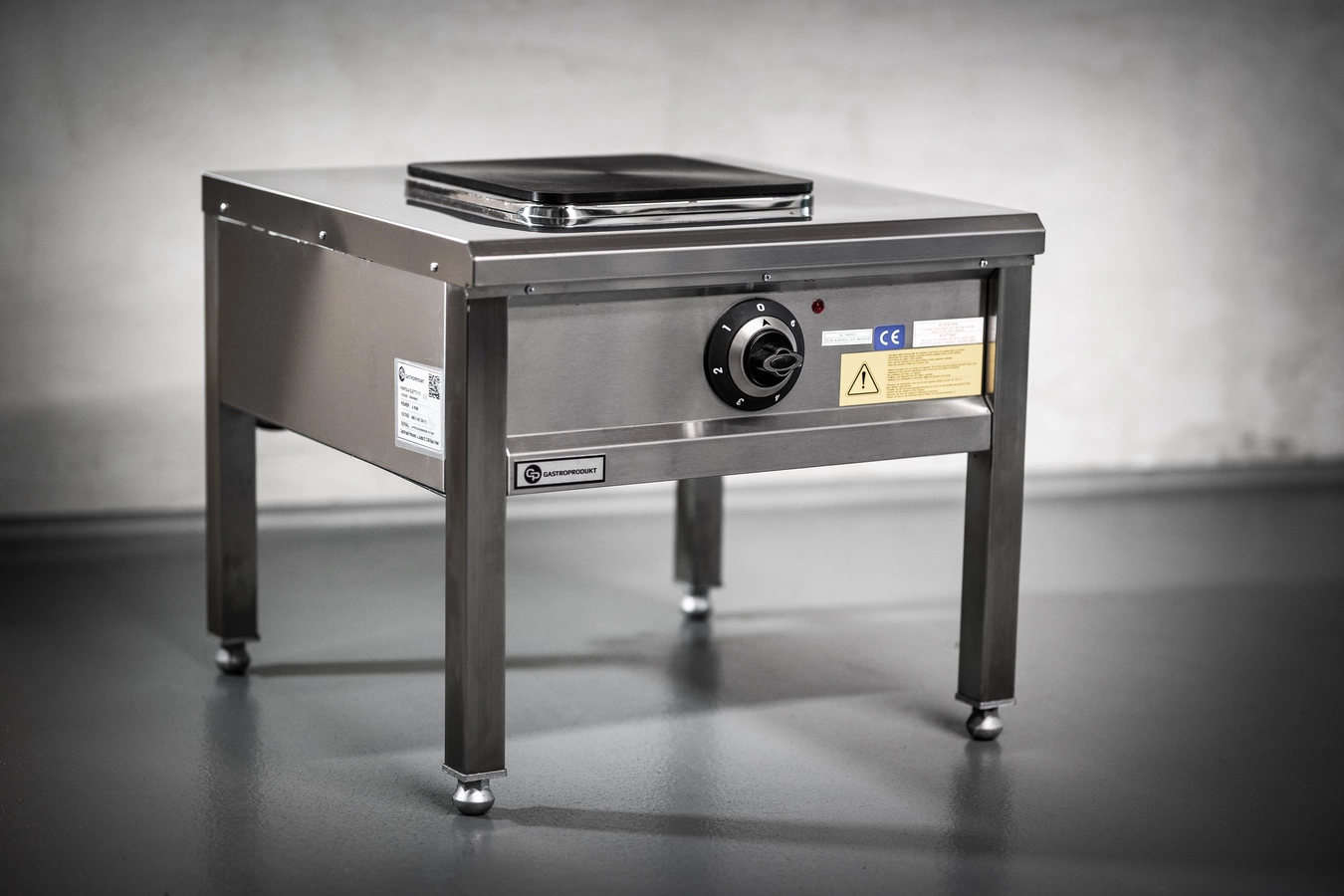 1Taboret elektryczny gastronomiczny 17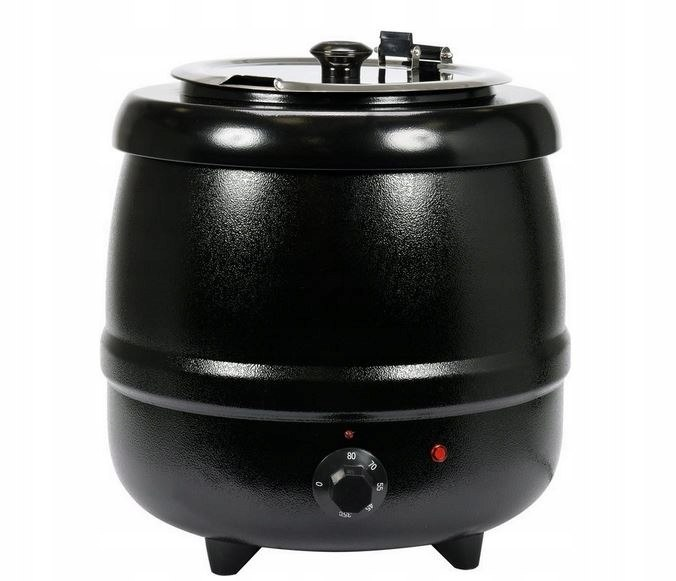 2Kociołek elektryczny 10 l do zup, 18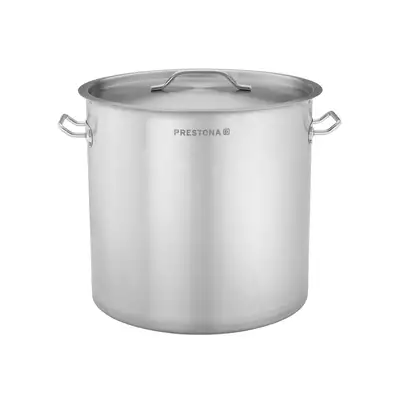 1Garnek wysoki 36 L, 19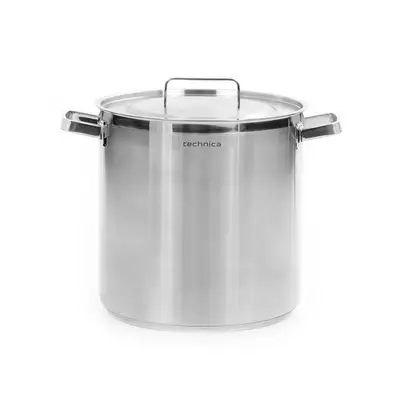 1Garnek wysoki 25,7 L 20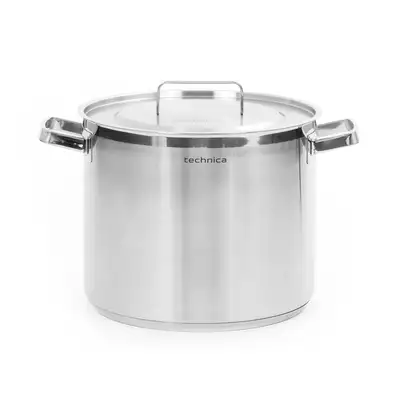 1Garnek wysoki 20,9 L21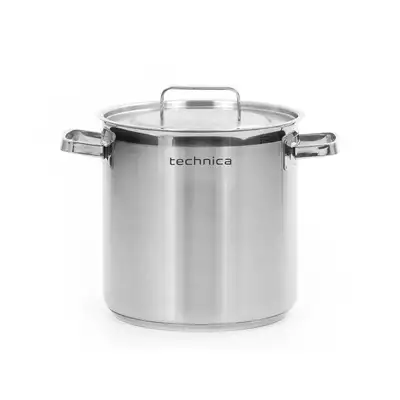 1Garnek wysoki 10,9 L 22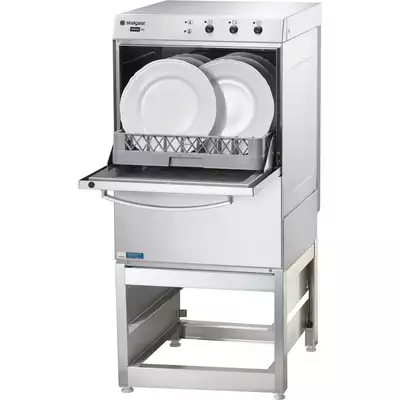 1Zmywarka uniwersalna 23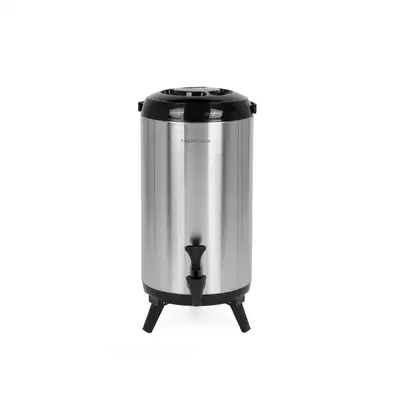 2Termos cateringowy 12 L RAZEMRAZEMRAZEMRAZEM